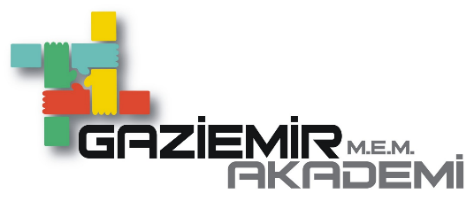 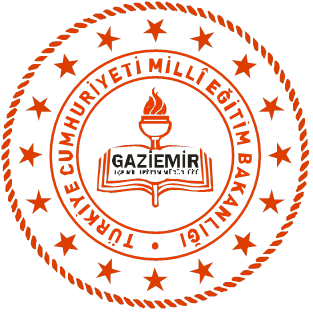 T.C.GAZİEMİR İLÇE MİLLİ EĞİTİM MÜDÜRLÜĞÜ “ASIRLIK HİKAYE”KISA FİLM YARIŞMASI ŞARTNAMESİKONUSU:			Bir asır öncesinde ortaya çıkan ve milletimizin kültürel kodlarında varlığı daim olan Milli Mücadele ruhunun, öğrenci gözünden anlatan kısa filmimizin konusu “ASIRLIK HİKAYE” olarak belirlenmiştir. TÜRÜ: Kısa Film YarışmasıAMACI:  Projedeki temel amacımız öğrencilerimizin gözünden Milli Mücadele ruhunun, tarihe gömülmek istenen bir milletin küllerinden doğuşunun, şahlanışının ilhamı olmaya devam ettiği cumhuriyetimizin asırlık hikâyesinin tanıtılmasıdır.KAPSAMI: Gaziemir İlçe Milli Eğitim Müdürlüğü resmî ve özel tüm ortaokul ve liselerde öğrenim gören öğrencileri kapsamaktadır. GENEL KATILIM ŞARTLARI:Yarışmaya katılım ücretsizdir.Her öğrenci yarışmaya yalnız bir eserle katılabilecektir.Seçici Kurul üyelerinin birinci dereceden yakınları yarışmaya katılamazlar.Yarışma koşulları Okul Müdürlükleri tarafından öğretmen ve öğrencilere duyurulacaktır.Okullarda, İlçe Millî Eğitim Müdürlüklerinde eserleri değerlendirmek ve birinci olan eseri seçmek için bir komisyon oluşturulacaktır. Oluşturulacak komisyonlarda öncelikli olarak Teknoloji Tasarım ve Bilişim Teknolojileri öğretmenleri, güzel sanatlarla ilişik derse giren öğretmenler görevlendirilmeli, bunun mümkün olmadığı durumlarda ise diğer branş öğretmenleri arasından görevlendirme yapılmalıdır. Yarışma “CUMHURİYETİMİZİN YÜZÜNCÜ YILI” temasını işleyecek kısa filmleri kapsamaktadır. Bu bağlamda her canlı (canlılara zarar vermeden) ile her türlü kurmaca filmler yarışmada değerlendirmeye alınacaktır.Yarışmaya; Millî Eğitim Bakanlığına Bağlı Gaziemir İlçe sınırlarında bulunan resmî/özel tüm ortaokul, lise ve dengi okullarımızda öğrenim gören öğrencilerimiz katılabilir. Öğretmenlerimiz filmlerde rol alabilir. Yönetmen öğrenciler için Başvuru Formu (Ek- 1) ve taahhütnamede (Ek-2) yer alan veli izin onayı bölümünün doldurulması ve veli tarafından ıslak imza imzalanması zorunludur.Yarışmaya katılacak her film için danışman öğretmen bulundurulması zorunludur. Danışman öğretmenlerin öncelikle gönüllülük esasında ve projenin ruhuna uygun nitelik ve özellikte olmasına özen gösterilmelidir. Danışman öğretmen yarışmaya katılacak filmlerin çekim sürecinde, iş ve işlemlerinde (öncesi ve sonrası dâhil) eğitim öğretimin mana ve ruhuna uygun nitelikte süreci yürütmek durumundadır. Yarışmaya katılacak her film için danışman konumunda olan öğretmenlerin öğrencinin bulunduğu okulda görev yapıyor olması zorunludur.Senaryo: Orijinal bir fikre dayanmalı, alıntı ve başka video veya filmlerden uyarlama olmamalıdır. Filmler: “Klasik anlatı ve görsel öğelerin yanı sıra, belgesel, animasyon, sessiz film, vb. formatlarda” hazırlanabilir.Senaryo gerçek hayat hikayesinden uyarlanabilir.“Senaryo yazımı, film yönetmenliği, film çekimi” gibi önem arz eden görevler tamamen öğrenciler tarafından yürütülür. Öğretmenler danışmanlık görevi yapabilir ve rol alabilir.    Film süresi en fazla tanıtım ve cast ile birlikte 7 (yedi) dakikadır.  Filmlerin çekim kalitesi/ çözünürlüğü, en az 720 p olmalıdır.Yarışmaya katılacak filmler, USB bellek ile Gaziemir İlçe Milli Eğitim Müdürlüğü Özel Büro ekibine teslim edilecektir.Yarışma takvimine uyulmadan teslim edilen eserler değerlendirilmeye alınmayacaktır.Yarışmaya gönderilen filmler daha önce yayınlanmamış olmalıdır. Kopya olduğu tespit edilen eserler hangi düzeyde olursa olsun yarışma dışı bırakılacaktır.Siyasî amaçlara hizmet eden, genel ahlak kurallarına uymayan, hakaret ve reklam unsuru içeren eserler yarışma dışı kalacaktır.Yarışmaya gönderilen filmlerin tanıtım formu Tablo 1’ e göre doldurulacaktır.	Yarışmaya katılan tüm öğrencilere katılım belgesi verilecektir. İlk 3 dereceye giren öğrenciler, İlçe Milli Eğitim Müdürlüğü’nce düzenlenen bir törenle ödüllendirilecektir.Yarışmaya katılan eserlerde efekt ve animasyon kullanılabilir.Kısa filmdeki kullanılan seslerin net ve anlaşılır biçimde olması gerekmektedir.ESERLERİN YAYIMLANMASI VE TELİF HAKKIFilmlerin yayınlanması, telif hakları eser sahibine ve Gaziemir İlçe Milli Eğitim Müdürlüğüne ait olacaktır. İzin almaksızın Millî Eğitim Bakanlığı filmleri yayınlama hakkına sahip olacaktır. Belirtilen kurumlar dışında tüm şahıs ve tüzel kişilikler izin almadan filmleri yayınlayamayacaktır.Katılımcılar Yarışma Şartnamesi ve Başvuru Formlarının tüm hükümlerini kabul ve taahhüt etmiş sayılır.Şartname kapsamı dışında kalan hususlar ve anlaşmazlıkların çözümünde takdir yetkisi, İlçe Milli Eğitim Müdürüne aittir.Yarışmaya katılan eserler Gaziemir İlçe Milli Eğitim Müdürlüğü arşivinde muhafaza edilecektir. Katılımcı, yarışmaya gönderdiği eserin tümüyle kendisine ait olduğunu kabul, beyan ve taahhüt eder. Eserlerin alıntı ve/veya çalıntı olmasından doğabilecek her türlü yasal sorumluluklar eser sahibine aittir.Ödül alan katılımcıların beyan ve kabuller dışında hareket ettikleri anlaşılır ise elde ettikleri ödül, unvan ve her türlü kazanımları geri alınır.Eser sahibi ile hak talebinde bulunan üçüncü şahıslar arasında doğabilecek maddi veya manevi uyuşmazlıklardan Gaziemir İlçe Milli Eğitim Millî Eğitim Müdürlüğü sorumlu değildir.Tablo-1 FİLM TANITIM FORMUDEĞERLENDİRME:Yarışmaya katılacak eserler, Seçici Kurul tarafından Tablo-2’deki kıstaslar doğrultusunda değerlendirilecektir.Seçici Kurul değerlendirmesinde gizlilik ilkesi esastır.Tablo -2 Değerlendirme Kriterleri ÖDÜL TÖRENİ TARİHİ:Ödüllerin miktarı, ödül töreninin yeri ve saati katılımcılara resmî yazı ile daha sonra bildirilecektir. YARIŞMA TAKVİMİYarışma Duyurusunun Yapılması15.09.2023Eserlerin Okul Müdürlüklerine Teslim Edilmesi için Son Tarih20.10.2023Okul Müdürlükleri Tarafından Eserlerin İlçe Millî Eğitim Müdürlüklerine Teslim Edilmesi23.10.2023Jürilerin toplanılması ve değerlendirilmesi24 – 26. 10. 2023Dereceye Giren Eserlerin İlan Edilmesi27.10.2023Ödül TöreniGaziemir İlçe Milli Eğitim tarafından daha sonra ilan edilecektir.Filmin AdıFilmin SüresiYönetmenin (Öğrencinin):Yönetmenin (Öğrencinin):Yönetmenin (Öğrencinin):Adı ve soyadıSınıfı / CinsiyetiOkulun: Okulun: Okulun: AdıDanışman Öğretmenin Adı-SoyadıDanışman Öğretmenin TelefonuDanışman Öğretmenin e-posta AdresiCAST(Oyuncu ve teknik ekip)Resimlerin Değerlendirme KriterleriPuan Derecesi1- Senaryoda Özgünlük52- Filmde Yaratıcılık53- Filmin Yarışma Temasını İfade Edebilme Gücü204- Filmde Duygu ve Etkileyicilik205- Filmin Çekim Tekniği ve Kalitesi206-Anlatım Dili ve Kurgu207-Süre Kullanımı  (fazla olan her dakika için  toplam puandan 5 puan azaltılacaktır)58-Filmin Adının Uygunluğu5TOPLAM100